Вот и лето прошло!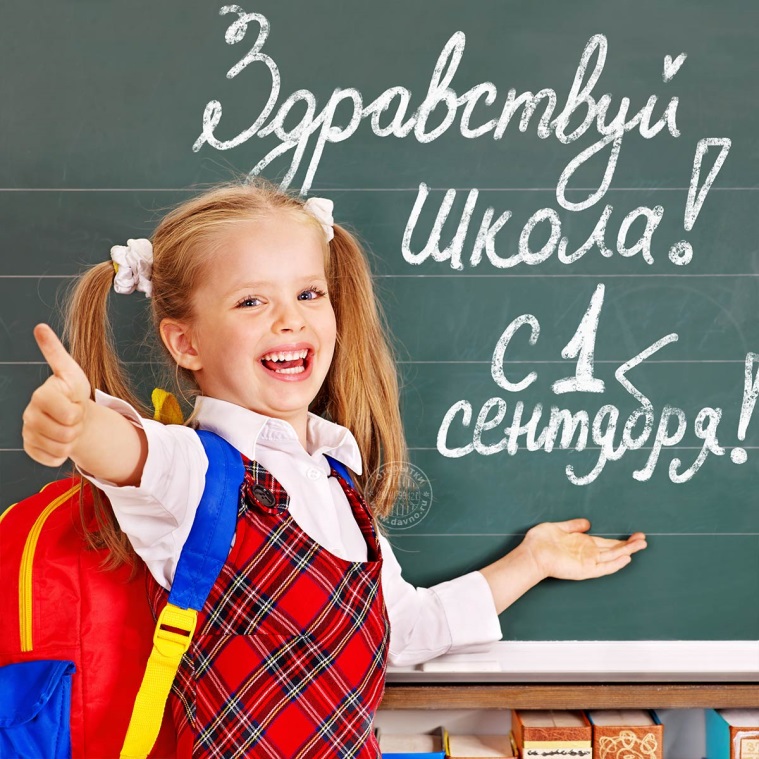 Наступила школьная пора. Внезапно каникулы закончились и начались трудовые будни.Начало нового учебного года  ассоциируется совсем не с праздником,а уже с утановкой в голове ,что родителей ,да и самих учеников ждет усталость и постоянное нервное напряжение.Как помочь детям,а также их родителям  вернуться к привычному распорядку учебной жизни и избежать стресса,я сейчас расскажу.1.Распорядок дня. Пора настраиваться на рабочий распорядок дня – причём, не только детям, но и взрослым. 2.Наращивайте нагрузку постепенно. Поделите все дела согласно иерархии: абсолютно необходимые, важные, желаемые и так далее.3.Правильное питание. Самая главная еда – завтрак. Доказано: чтобы лучше соображать днем, надо обязательно завтракать.4.Спокойствие, только спокойствие. Дети буквально считают последние дни отдыха, и родители, которые пытаются усадить своих чад за учебники, рискуют оказаться в роли злобной Бабы Яги. Учёба в таком случае вызывает лишь отторжение, и толку всё равно не будет, а вот испорченное настроение и скандалы гарантированы.5.Больше уделять времени себе и своему здоровьюНачало учебного года — не повод забывать о своем теле, ведь школа отнимает много сил и времени не только у детей, но и у родителей.САМОЕ ГЛАВНОЕ!!!6. Проводить время с детьмиБудь то учебное время или каникулы, дети всегда нуждаются в нашем внимании. А значит, нет подарка ценнее, чем время, проведенное с ними. Отправляйтесь вместе на прогулку, заведите совместные увлечения и просто побольше разговаривайте с ребенком. Совместный досуг поможет вам забыть на время об оценках и экзаменах и просто получить удовольствие. ПриложениеУпражнение «Лимон»
Инструкция:o        Сядьте удобно: руки свободно положите на колени (ладонями вверх), плечи и голова опущены, глаза закрыты.o        Мысленно представьте себе, что у вас в правой руке лежит лимон.o        Начинайте медленно его сжимать до тех пор, пока не почувствуете, что «выжали» весь сок.o        Расслабьтесь. Запомните свои ощущения.o        Теперь представьте себе, что лимон находится в левой руке.o        Повторите упражнение.o        Вновь расслабьтесь и запомните свои ощущения.o        Затем выполните упражнение одновременно двумя руками.o        Расслабьтесь. Насладитесь состоянием покоя.3.                  Упражнение «Муха»Инструкция:o        Сядьте удобно: руки свободно положите на колени, плечи и голова опущены, глаза закрыты.o        Мысленно представьте, что на ваше лицо пытается сесть муха.o        Она садится то на нос, то на рот, то на лоб, то на глаза.o        Ваша задача: не открывая глаз, согнать назойливое насекомое.4.                  Упражнение «Лужа»	Инструкция:Представьте глубокую дождевую лужу с чистой водой. Ступайте в нее босыми ногами, смелее. На дне лужи большой слой ила и ваши ступни медленно в него проваливаются. Попробуйте достать до самого дна, вдавливая ноги в ил и напрягая ступни для лучшего эффекта. Раздвиньте пальцы ног, чтобы почувствовать, как песчинки ила между ними просачиваются вверх. А теперь выйдите из лужи, стряхните интенсивными движениями оставшийся песок с ног. И расслабьте пальцы».В данном упражнение можно сделать 10 прыжков в лужу и представить как брызги летят во все стороны.5.                  Упражнение «Воздушный шар»Время: около 10 мин.	Инструкция:Встаньте, закройте глаза, руки поднимите вверх, наберите воздух. Представьте, что вы — большой воздушный шар, наполненный воздухом (можно расставить руки и ноги и надуть щеки). Постойте в такой позе 1 минуту, напрягая все мышцы тела. Затем представьте себе, что в шаре появилось небольшое отверстие. Медленно начинайте выпускать воздух, одновременно расслабляя мышцы тела: кисти рук, затем мышцы плеч, шеи, корпуса, ног и т.д. Запомните ощущения в состоянии расслабления. Выполняйте упражнение до достижения оптимального психоэмоционального состояния.5.	Упражнение «Relax»	Инструкция:Если обстановка вокруг накалена и вы чувствуете, чтотеряете самообладание, этот комплекс можно выполнить прямо на месте, за столом, практически незаметно для окружающих.Так сильно, как можете, напрягите пальцы ног. Затем расслабьте их.Напрягите и расслабьте ступни ног и лодыжки.Напрягите и расслабьте икры.Напрягите и расслабьте колени.Напрягите и расслабьте бедра.Напрягите и расслабьте ягодичные мышцы.Напрягите и расслабьте живот.Расслабьте спину и плечи.Расслабьте кисти рук.Расслабьте предплечья.Расслабьте шею.Расслабьте лицевые мышцы.Посидите спокойно несколько минут, наслаждаясь полным покоем. Когда вам покажется, что вы медленно плывете, - вы полностью расслабились.